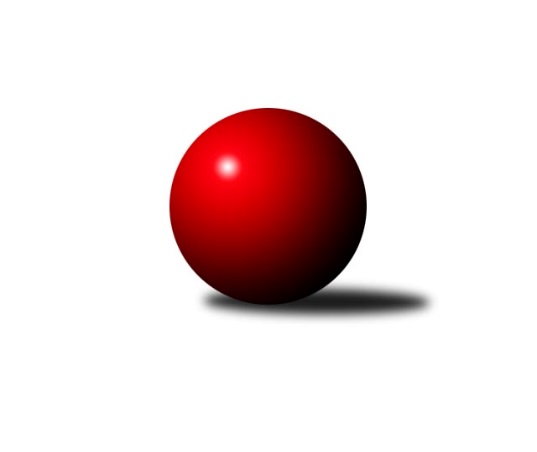 Č.čtvrtfinálovéhoRočník 2021/2022	20.3.2022Nejlepšího výkonu v tomto kole: 8 dosáhli družstva:  Holýšov D,  Holýšov DPřebor Domažlicka 2021/2022Výsledky čtvrtfinálového. kolaSouhrnný přehled výsledků:Újezd C	- Kdyně C	0:0	0:0	0.0:0.0	13.3.Újezd B	-  Díly B	0:0	0:0	0.0:0.0	13.3. Holýšov C	- Zahořany B	0:0	0:0	0.0:0.0	13.3.Kdyně C	- Újezd C	0:0	0:0	0.0:0.0	20.3. Díly B	- Újezd B	0:0	0:0	0.0:0.0	20.3.Zahořany B	-  Holýšov C	0:0	0:0	0.0:0.0	20.3.Tabulka družstev:	1.	Holýšov D	12	10	0	2	61.0 : 35.0 	82.0 : 62.0 	 2396	20	2.	Díly B	12	9	0	3	62.0 : 34.0 	87.0 : 57.0 	 2388	18	3.	Kdyně C	12	7	2	3	57.0 : 39.0 	85.0 : 59.0 	 2291	16	4.	Zahořany B	12	6	2	4	51.0 : 45.0 	68.0 : 76.0 	 2311	14	5.	Holýšov C	12	3	1	8	35.0 : 61.0 	64.5 : 79.5 	 2092	7	6.	Újezd C	12	3	0	9	37.0 : 59.0 	63.0 : 81.0 	 2244	6	7.	Újezd B	12	0	3	9	33.0 : 63.0 	54.5 : 89.5 	 2259	3Podrobné výsledky kola:	 Újezd C	0	0:0	0	Kdyně Crozhodčí: 	 Újezd B	0	0:0	0	 Díly Brozhodčí: 	  Holýšov C	0	0:0	0	Zahořany Brozhodčí: 	 Kdyně C	0	0:0	0	Újezd Crozhodčí: 	  Díly B	0	0:0	0	Újezd Brozhodčí: 	 Zahořany B	0	0:0	0	 Holýšov Crozhodčí: Pořadí jednotlivců:	jméno hráče	družstvo	celkem	plné	dorážka	chyby	poměr kuž.	Maximum	1.	Antonín Kühn 	Újezd B	430.83	300.2	130.7	7.5	4/5	(470)	2.	Anna Löffelmannová 	Kdyně C	430.56	293.5	137.1	3.9	5/5	(492)	3.	Marta Kořanová 	Kdyně C	430.07	299.9	130.2	6.7	5/5	(485)	4.	Iveta Kouříková 	 Díly B	430.00	294.4	135.6	5.6	5/5	(458)	5.	Roman Chlubna 	 Holýšov D	425.20	290.6	134.6	6.1	5/5	(469)	6.	Daniel Kočí 	 Díly B	421.03	295.0	126.1	9.4	5/5	(466)	7.	Jiří Havlovic 	Zahořany B	418.60	290.4	128.2	8.2	4/5	(456)	8.	Bohumil Jirka 	 Holýšov D	417.59	293.7	123.9	7.5	5/5	(493)	9.	Tatiana Maščenko 	 Holýšov D	416.60	291.2	125.4	8.2	5/5	(459)	10.	Martin Kuneš 	 Díly B	410.73	287.4	123.3	9.3	5/5	(432)	11.	Dana Kapicová 	 Díly B	409.92	285.8	124.2	9.5	4/5	(451)	12.	Věra Horvátová 	Újezd B	409.16	287.2	122.0	8.1	5/5	(426)	13.	Blanka Kondrysová 	Újezd C	408.56	284.2	124.3	7.4	5/5	(434)	14.	Jan Štengl 	 Holýšov C	402.37	290.8	111.6	12.7	5/5	(438)	15.	Kristýna Krumlová 	Kdyně C	401.56	280.6	121.0	10.1	5/5	(422)	16.	Josef Kriška 	 Holýšov D	400.86	287.7	113.2	10.7	5/5	(442)	17.	Tereza Krumlová 	Kdyně C	399.80	276.9	122.9	9.7	5/5	(419)	18.	Libor Benzl 	Zahořany B	399.47	285.7	113.8	11.9	5/5	(427)	19.	Jaroslava Löffelmannová 	Kdyně C	394.50	287.9	106.6	10.9	5/5	(419)	20.	Jitka Hašková 	Újezd C	386.63	280.2	106.5	12.0	5/5	(417)	21.	Jitka Kutilová 	Zahořany B	386.50	283.0	103.5	13.0	5/5	(421)	22.	František Novák 	 Holýšov C	386.15	279.6	106.6	11.4	4/5	(424)	23.	Klára Lukschová 	Újezd C	384.10	272.9	111.2	12.3	5/5	(409)	24.	Slavěna Götzová 	Zahořany B	383.33	277.6	105.7	12.7	5/5	(412)	25.	Jana Dufková  st.	Újezd B	383.25	273.7	109.6	11.1	4/5	(426)	26.	Dana Tomanová 	 Díly B	381.53	282.3	99.3	15.7	5/5	(406)	27.	Božena Rojtová 	 Holýšov C	381.02	280.7	100.3	14.3	5/5	(418)	28.	Veronika Dohnalová 	Kdyně C	371.85	269.5	102.4	13.4	4/5	(419)	29.	Václav Kuneš 	Újezd B	368.24	265.6	102.7	12.1	5/5	(410)	30.	Pavel Strouhal 	Újezd B	366.80	261.0	105.8	12.9	5/5	(398)	31.	Jaroslav Buršík 	 Díly B	366.07	263.6	102.5	13.6	5/5	(407)	32.	Zdeňka Vondrysková 	Újezd C	365.92	274.0	91.9	16.1	5/5	(407)	33.	Pavlína Vlčková 	Zahořany B	364.44	264.4	100.0	12.6	5/5	(406)	34.	Alena Jungová 	Zahořany B	361.10	269.0	92.1	16.7	5/5	(427)	35.	Pavlína Lampová 	 Holýšov D	359.20	261.9	97.4	16.7	4/5	(393)	36.	Božena Vondrysková 	Újezd C	357.01	260.2	96.8	14.4	5/5	(385)	37.	Lucie Horková 	 Holýšov C	351.93	257.2	94.7	15.2	5/5	(391)	38.	Stanislav Šlajer 	 Holýšov C	348.82	257.3	91.5	16.2	5/5	(422)	39.	Jaroslav Získal  st.	Újezd B	346.13	253.2	93.0	16.0	5/5	(394)	40.	Jana Dufková  ml.	Újezd B	341.25	252.0	89.3	17.0	4/5	(364)		Kamil Hruška 	Zahořany B	444.00	304.5	139.5	7.0	1/5	(445)		Josef Vdovec 	 Holýšov D	429.50	287.7	141.8	5.2	3/5	(441)		Miroslav Schreiner 	Zahořany B	428.75	293.5	135.3	4.0	2/5	(471)		Jaromír Duda 	 Díly B	422.00	289.0	133.0	8.0	1/5	(429)		Eva Kotalová 	Kdyně C	410.50	285.5	125.0	6.8	2/5	(429)		Šárka Forstová 	Kdyně C	399.50	286.0	113.5	10.5	1/5	(412)		Jiří Myslík 	 Holýšov C	391.58	281.8	109.8	12.6	3/5	(406)		Jozef Šuráň 	 Holýšov C	383.33	264.0	119.3	9.7	1/5	(395)		Antonín Anderle 	 Díly B	374.85	269.5	105.4	9.9	2/5	(401)		Alena Konopová 	Újezd C	374.07	265.1	109.0	11.8	3/5	(408)		Šimon Pajdar 	Zahořany B	373.00	283.5	89.5	16.5	2/5	(381)		Alexander Kondrys 	Újezd C	367.50	264.5	103.0	14.0	2/5	(369)		Božena Bartková 	Kdyně C	365.50	269.3	96.3	16.8	2/5	(415)		Josef Novák 	 Holýšov C	363.00	248.5	114.5	14.5	2/5	(363)		Jaroslav Čermák 	 Holýšov D	361.20	265.1	96.1	15.6	3/5	(425)		Marta Volfíková 	 Díly B	357.00	254.5	102.5	11.0	2/5	(359)		Jan Mašát 	Zahořany B	353.00	266.0	87.0	19.0	1/5	(353)		Iveta Bernardová 	 Díly B	352.33	258.3	94.0	14.3	3/5	(385)		Radka Schuldová 	 Holýšov D	347.00	261.0	86.0	17.7	2/5	(412)		Pavel Mikulenka 	 Díly B	338.00	231.0	107.0	14.0	1/5	(338)		Jürgen Joneitis 	Újezd C	310.00	222.5	87.5	18.5	2/5	(328)		Jaroslav Získal  ml.	Újezd C	252.00	199.0	53.0	26.0	1/5	(252)Sportovně technické informace:Starty náhradníků:registrační číslo	jméno a příjmení 	datum startu 	družstvo	číslo startu
Hráči dopsaní na soupisku:registrační číslo	jméno a příjmení 	datum startu 	družstvo	Program dalšího kola:98. koloNejlepší šestka kola - absolutněNejlepší šestka kola - absolutněNejlepší šestka kola - absolutněNejlepší šestka kola - absolutněNejlepší šestka kola - dle průměru kuželenNejlepší šestka kola - dle průměru kuželenNejlepší šestka kola - dle průměru kuželenNejlepší šestka kola - dle průměru kuželenNejlepší šestka kola - dle průměru kuželenPočetJménoNázev týmuVýkonPočetJménoNázev týmuPrůměr (%)Výkonxx0xx0xx0xx0xx0xx0